Mt. Whitney High School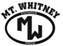 A California Distinguished School & Home of the PioneersGo Pioneers!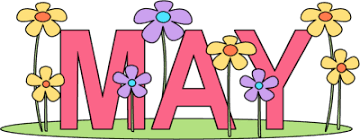 Thursday May 25, 2023Tuesday-Friday (Regular) Bell SchedulePeriod 0	7:26	-	8:24	57 minutesPeriod 1	8:30	-	9:27	57 minutesPeriod 2	9:33	-	10:36	63 minutesPeriod 3	10:42	-	11:39	57 minutesPeriod 4	11:45	-	12:42	57 minutesLUNCH		12:42	-	1:22	40 minutesPeriod 5	1:28	-	2:25	57 minutes Period 6             2:31-	3:28	57 minutesStudent Notes 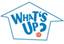 1. Landed a job and need a work permit?  Come to the front office and pick up an application with Mrs. Villalobos 2. If you want a place to stay cool during the early morning hours, the library is open Monday thru Friday at 7:15am. Also, tutoring is available in the morning too.3. Need some help with homework? Tutoring is available for FREE after-school in the library Monday thru Thursday.4.A The Earth Science Club crafts and pizza party will be tomorrow, Friday, May 26, all club members, please come by H4 at lunchtime  and feel free to bring something to share.B. all are welcome to drop by room H4 to see the Earth Science Sustainability gallery. Thank you to everyone who participated!Club Notes:Visual And Performing Arts	
*5/26/23 Hey Mt. Whitney! Come see the dance program’s annual Student Showcase Friday, May 26 at 4pm in the Gym. You will see students from Advanced Dance and Elevate performing their choreography final. It’s a short one-hour show and tickets are just $5. There will be candy, chips, and drinks for sale starting at 3:30. We hope you can come and cheer on your favorite dancer! Senior Notes 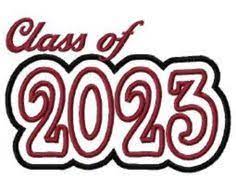 Seniors - please take a minute to complete the Senior Spring Survey at: https://forms.gle/34WuNrBgtwwS8JSV6. The link is also available on Schoology and in your email.SENIORS for those who have low attendance percentages please see Ms. Johnson in B24 to reserve your seat for Saturday Academy May 27thSeniors - if you had English in J6 with Miss Rapozo, please come to B204 to pick up your Letter to your Senior Self before the end of the week.Senior Scholarships (find details on Schoology Class of 2023 Group)For any scholarship-related questions, please reach out to Mr. ViverosAdditional scholarships can be found at FastWeb.comMay:   https://sites.google.com/vusd.us/mwscholarships/mayPlease visit the site above for scholarship information and deadlines. 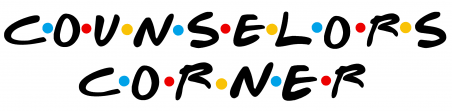  *If you need to meet with your counselor, please submit a request at vusd.org/domain/935 or stop by during walk-in hours at lunch. Upcoming Events: Sports Bulletin :Please copy and paste this link into your web browser https://docs.google.com/docume3nt/d/1MSM1gLDpOFl0o6wa-wJkbBHvJ_OhZoihxFZSILm47GI/editTo unsubscribe or subscribe to the Daily Bulletin:http://mailman.visalia.k12.ca.us/mailman/listinfo/mwhs-bulletinHave questions regarding the bulletin? Contact:Stephanie Villalobos, MWHSsvillalobos@vusd.org